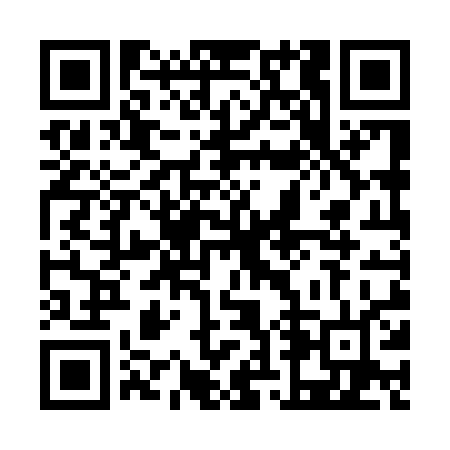 Prayer times for Upper Kintore, New Brunswick, CanadaMon 1 Jul 2024 - Wed 31 Jul 2024High Latitude Method: Angle Based RulePrayer Calculation Method: Islamic Society of North AmericaAsar Calculation Method: HanafiPrayer times provided by https://www.salahtimes.comDateDayFajrSunriseDhuhrAsrMaghribIsha1Mon3:385:411:347:009:2811:312Tue3:385:421:357:009:2711:313Wed3:385:421:357:009:2711:314Thu3:395:431:357:009:2711:305Fri3:415:441:357:009:2611:296Sat3:425:441:356:599:2611:287Sun3:435:451:356:599:2511:278Mon3:455:461:366:599:2511:269Tue3:465:471:366:599:2411:2510Wed3:475:481:366:599:2411:2411Thu3:495:481:366:589:2311:2212Fri3:505:491:366:589:2211:2113Sat3:525:501:366:589:2211:2014Sun3:545:511:366:579:2111:1815Mon3:555:521:366:579:2011:1716Tue3:575:531:376:569:1911:1517Wed3:595:541:376:569:1811:1418Thu4:005:551:376:569:1811:1219Fri4:025:561:376:559:1711:1020Sat4:045:571:376:559:1611:0921Sun4:065:591:376:549:1511:0722Mon4:086:001:376:539:1411:0523Tue4:096:011:376:539:1211:0324Wed4:116:021:376:529:1111:0125Thu4:136:031:376:519:1011:0026Fri4:156:041:376:519:0910:5827Sat4:176:051:376:509:0810:5628Sun4:196:071:376:499:0710:5429Mon4:216:081:376:499:0510:5230Tue4:236:091:376:489:0410:5031Wed4:246:101:376:479:0310:48